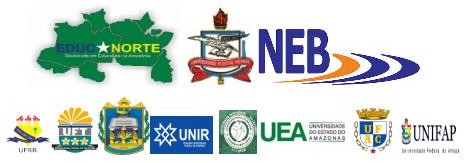 PROGRAMA DE PÓS-GRADUAÇÃO EM EDUCAÇÃO NA AMAZÔNIA – DOUTORADO EM REDEREQUERIMENTO------------------------------------------------------------------------------------------------------------------------------------------------PROGRAMA DE PÓS-GRADUAÇÃO EM EDUCAÇÃO NA AMAZÔNIA – DOUTORADO EM REDE COMPROVANTE DE REQUERIMENTOComprovante de Entrega.CARIMBONOME:NOME:NOME:NOME:NOME:Nº DE MATRÍCULA OU CPF:Nº DE MATRÍCULA OU CPF:TELEFONE: (	)TELEFONE: (	)TELEFONE: (	)E-MAIL:E-MAIL:E-MAIL:E-MAIL:E-MAIL:REQUERIMENTO	MARQUEREQUERIMENTO	MARQUEXDECLARAÇÃODECLARAÇÃOCORREÇÃO DE DADOS SISTEMACORREÇÃO DE DADOS SISTEMATRANCAMENTOTRANCAMENTOHISTÓRICOHISTÓRICOMATRÍCULA REGULARMATRÍCULA REGULARMATRÍCULA ESPECIALMATRÍCULA ESPECIALOUTROSOUTROSDESCRIÇÃO:Cidade, DataAssinatura do RequerenteNOME:SOLICITAÇÃO:Cidade, DataAssinatura do Servidor